Wandsworth Borough Council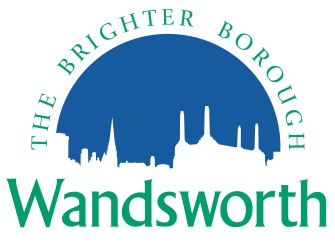 Local Planning Application Requirement ChecklistApplication for Removal or Variation of a Condition following 
grant of planning permission Please indicate on the form below the information you are providing with your application including the document file names if you are providing the documents electronically.  To ensure that your application is valid it is important that you provide all the information indicated in the Council’s Planning Application Requirements.  These are available on the Council’s website at: http://www.wandsworth.gov.uk/downloads/file/4933/planning_application_requirementsPlease provide 2 copies of all relevant material if applying on paper.The Council requests that all plans and drawings should indicate: drawing number; paper size (preferably A3); key dimensions; and a scale bar indicating a minimum of 0-10 metres.Application DetailsApplication DetailsApplicantSite AddressDateRequirementProvided – please tick/delete as appropriateDocument file name(s) – if supplying electronicallyCompleted application form and CertificatesYes       NoDesign and Access StatementYes       NoAppropriate feeYes       NoNotice(s)Yes       NoCompleted application form and CertificatesYes       NoDesign and Access StatementYes       NoAffordable housing viability requirements:Executive SummaryViability AssessmentRedacted Viability Assessment Yes       NoAcoustic and odour assessmentYes       NoAir quality assessmentYes       NoBiodiversity survey and reportYes       NoBREEAM Assessment Yes       NoCommunity Infrastructure Levy Planning Application Additional Information FormYes       NoConstruction method statement Yes       NoContaminated land assessmentYes       NoCultural Action PlanYes       NoEIAYes       NoFlood risk assessmentYes       NoFoul sewage and utilities statementYes       NoHard/Soft landscaping Yes       NoHealth Impact AssessmentYes       NoHeliport RequirementsYes       NoLighting assessmentYes       NoMarketing report and justification statementYes       NoNoise impact assessmentYes       NoOpen space assessmentYes       NoPlanning statementYes       NoRetail Impact Assessment Yes       NoSchedule of work affecting listed buildingsYes       NoSequential test assessment Yes       NoStatement of community involvement Yes       NoStudent housing requirementYes       NoSustainability and energy assessment Yes       NoTall building impact assessmentYes       NoTransport statement & Parking surveyYes       NoTransport assessmentYes       NoTravel planYes       NoTree survey/arboricultural statementYes       NoWaste/site waste management planYes       No